     2017-2018   Sponsorship Form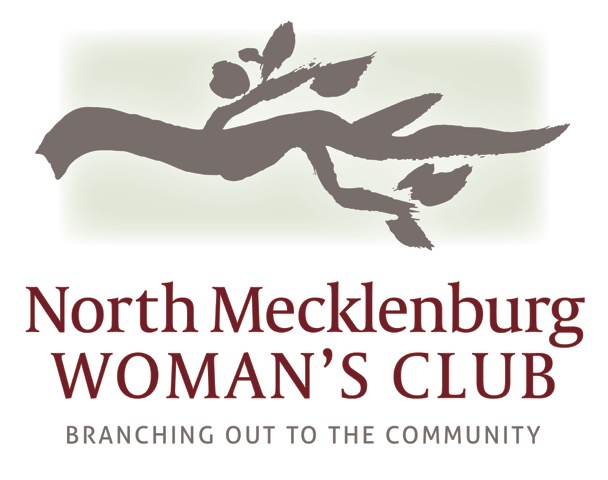 Name:________________________________________________________Company:_____________________________________________________Phone:_______________________   Email: _________________________Chosen Sponsorship Level:____ Platinum Partner $5000+____ Gold Partner $2500+____ Silver Partner $1000+____ Friends of NMWC $250+_____ I can not be a sponsor this year but I would like to donate $_____I would like to commit to NMWC sponsorship for:____ one year   ____two years   ___three years   (billed annually in September)____ My employer offers matching donation funds.I can not become a sponsor this year but I would like to donate $_________100% of all donated funds go to the charities we serve.  NMWC is a 501c3 organization.  Your donation to NMWC is 100% tax deductible. Please make checks payable to NMWC.  Please mail to: Barb Kasprzak, 8742 Branchside Lane, Huntersville, NC 28078For more information contact Barb at 248-935-7539, bkasprzak55@gmail.com